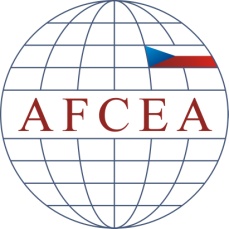 Česká pobočka AFCEA Setkání partnerů oslav k 100. výročí spojovacího vojska AČR 201728. 6. 2016 od 10 hodinbudova DAP, salonek č. 4Vítězné náměstí 4/684, 160 00  Praha 6(boční vchod z Buzulucké ulice)Cíl setkáníCílem je seznámit potenciální partnery oslav a doprovodných akcí a aktivit, které se uskuteční v roce 2017 u příležitosti 100. výročí spojovacího vojska Armády České republiky. Setkání se budou účastnit zástupci rady ředitelů české pobočky AFCEA, která je organizačním garantem oslav, náčelník Vojenské kanceláře prezidenta republiky, první zástupce náčelníka Generálního štábu AČR, ředitel Agentury komunikačních a informačních systémů AČR i ředitel odboru komunikačních a informačních systémů AČR.Rámcový program setkání 10:00   	Úvodní slovo 10:15  	Představení konceptu oslav 100. výročí spojovacího vojska AČR 10:40  	Představení partnerských podmínek 11:00	Diskuze11:30          ZávěrPro koho je akce určena Setkání partnerů je primárně určeno pro zástupce privátních subjektů, společností a firem; potenciálních partnerů oslav 100. výročí spojovacího vojska Armády České republiky. VstupVstup na setkání partnerů je možný pouze po vyplnění registračního formuláře a zaslání na adresu organizátora elektronickou cestou. Účast na setkání je zdarma.Více informacíTomáš MüllerPrezident české pobočky AFCEA AFCEATelefon: 724 600 670e-mail: prezident@afcea.cz ---------------------------------------------------------------------------------------------------------------------------Registrační formulářČeské pobočky AFCEA Setkání partnerů oslav k 100. výročí spojovacího vojska AČR 201728. 6. 2016 od 10 hodinbudova DAP, Salonek č. 4Vítězné náměstí 4/684, 160 00  Praha 6(boční vchod z Buzulucké ulice)Účastník: 			………………………………………………………………………………………………………… Organizace:	 		………………………………………………………………………………………………………… Korespondenční adresa:		………………………………………………………………………………………………………… E-mail: 				………………………………………………………………………………………………………… Telefon: 			………………………………………………………………………………………………………… Vyplňte prosím tento formulář a zašlete scan elektronicky na adresu prezident@afcea.cz do 14.6.2016.Podpis: ________________________